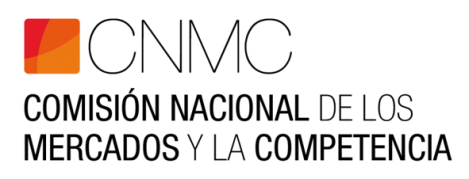 ÍndiceCODIFICACION DE LOS FICHEROS	3FORMATOS	4DEFINICIÓN DE FICHEROS	5Resumen de facturación a tarifa de acceso desglosado	5Resumen de facturación a tarifa de acceso desglosado por consumos	6Identificación de empresas distribuidoras	8Resumen de facturación relativa al artículo 17 del RD 216/2014	9Resumen de facturación a tarifa de acceso para fraude detectado	9TABLAS DE CÓDIGOS	11CODIFICACION DE LOS FICHEROSEjemplos:Para la información a cargar perteneciente a tarifa de acceso mensual para el año 2009, liquidación de mayo y para la empresa 327, el fichero tendrá que venir codificado de la siguiente forma: FPDM_200905.0327.xml Para la información a cargar perteneciente a la empresa cuyo código de identificación es el 327 con información actualizada correspondiente al año 2009, el fichero tendrá que venir codificado de la siguiente forma: DT11_2009.0327.xlsPara la información a cargar perteneciente a tarifa de acceso mensual para el año 2010, liquidación 12 y para la empresa 327, el fichero tendrá que venir codificado de la siguiente forma: FPCC_201012.0327.xml Para la información a cargar perteneciente a facturación por recargo para el año de abono 2013 y mes de mayo y la empresa 327, el fichero tendrá que venir codificado de la siguiente forma: RFUR_201305.0327.xml Para la información a cargar perteneciente a tarifa de acceso mensual para el año 2014, liquidación de mayo y para la empresa 327, el fichero tendrá que venir codificado de la siguiente forma: FPFR_201405.0327.xml Para la información a cargar perteneciente a tarifa de acceso mensual para el año 2014, liquidación de mayo y para la empresa 327, el fichero tendrá que venir codificado de la siguiente forma: FPFR_201405.0327.xml FORMATOSDEFINICIÓN DE FICHEROSResumen de facturación a tarifa de acceso desglosado Fichero:	FPDp_aaaann.eeee.xml  (ANEXO I)Descripción detallada de elementos y atributos:Para las tarifas 602 y 603 se enviará únicamente información de la energía producida, de la facturación de energía y del total facturado. Para la tarifa 604 se indicará únicamente la facturación.Resumen de facturación a tarifa de acceso desglosado por consumos Fichero:	FPCC_aaaann.eeee.xmlDescripción detallada de elementos y atributos:Para las tarifas 602 y 603 se enviará únicamente información de la energía producida, de la facturación de energía y del total facturado. Para la tarifa 604 se indicará únicamente la facturación.(*) Para el reparto de las potencias por meses de consumo, la fórmula a aplicar es la siguiente:P = cf (dc / Dc) * pcfSiendo:P = Potencia total que debe figurar en cada registrocf = Cada uno de los clientes facturados en el mes “f”, de la misma tarifa, cuya factura incluye consumos del mes “c”pcf = Potencia correspondiente a cada clientedc = Número de días del mes “c” incluidos entre las fechas de lectura inicial y final Dc = Número de días totales que tiene el mes de consumo “c”Las cantidades calculadas para cada recibo no deben redondearse. El redondeo debe efectuarse sólo una vez obtenido el sumatorio.Por ejemplo, suponiendo 4 clientes de una tarifa 2.0A, con las siguientes potencias y fechas de lectura:Con estas fechas, habría tres registros, uno para los consumos de cada mes: noviembre 2009, diciembre 2009 y enero 2010.Consumo noviembre 2009:Consumo diciembre 2009:Consumo enero 2010:Identificación de empresas distribuidorasFichero:	DT11_aaaa.eeee.xls (ANEXO III)Descripción detallada del fichero excel:Resumen de facturación relativa al artículo 17 del RD 216/2014 Fichero:	RFUR_aaaabb.eeee.xmlDescripción detallada de elementos y atributos:Resumen de facturación a tarifa de acceso para fraude detectado Fichero:	FPFR_aaaamm.eeee.xml  (ANEXO I)Descripción detallada de elementos y atributos:TABLAS DE CÓDIGOSTABLA 1. EMPRESAS DISTRIBUIDORASTABLA 2. TARIFASTABLA 3. PERIODOS TARIFARIOSTABLA 4. COMERCIALIZADORAS DE REFERENCIANombre FicheroNombre descriptivoFPDp_aaaann.eeee.xmlResumen de facturación a tarifa de acceso desglosado mensual (Anexo I). Circular 3/2008.DT11_aaaa.eeee.xlsIdentificación de empresas distribuidoras (Anexo III). Circular 3/2008.FPCC_aaaacc.eeee.xmlResumen de facturación a tarifa de acceso desglosado por consumos y meses. Circular 3/2010.RFUR_aaaabb.eeee.xmlResumen de facturación del recargo al que se refiere el Artículo 17.4 del Real Decreto 216/2014.FPFR_aaaamm.eeee.xmlResumen de facturación a tarifa de acceso para  fraude detectadoNomenclatura:Nomenclatura:Nomenclatura:Nomenclatura:aaaa:Año de liquidación4 dígitosnn:Numero de liquidación en el que se envía la información.2 dígitosEn ficheros mensuales serán del 01 al 12. p:Periodo 1 dígitoSe consignará siempre como M (mensual).bb:Mes de abono en el que se envía la información.2 dígitosSe corresponderá con el mes de abono contenido en el fichero (valores del 01 al 12 para todas las empresas). cc:Numero de liquidación en el que se envía la información.2 dígitosAl ser un fichero anual se consignará el número 12.mm:Numero mes en el que se envía la información.2 dígitosEn ficheros mensuales serán del 01 al 12. eeeeCódigo de Empresa4 dígitosCódigo de la empresa distribuidora asignado por el Ministerio (sin consignar el prefijo R1-)TIPOFORMATOEjemploCadenaEn las cadenas de texto se admitirán mayúsculas  y minúsculas así como vocales acentuadas.Entero##. En caso de dato vacío se consignará el valor cero.25Euro###.##. En caso de dato vacío se consignará el valor cero.457.89Decimal###.### .En caso de dato vacío se consignará el valor cero.457.897Fechadd/mm/yyyy21/07/2007claveelementodescripcionlong.tipolong. fijavalorXCODIGO EMPRESA Código de la empresa distribuidora asignado por el Ministerio (sin consignar el prefijo R1-). Tabla 1.4EnteroSíeeeeXAÑO FACTURACION Año al que corresponde la facturación.4EnteroSíyyyyXMES FACTURACION  Mes al que corresponde la facturación.2EnteroSímmXCODIGO TARIFA Código Asignado a cada tarifa de acceso. Tabla 2.3EnteroNoNUMERO CLIENTES Número de clientes facturados en el mes correspondientes a cada tarifa de acceso. 8EnteroNoPOTENCIA CONTRATADA PH1 Potencia contratada, en su caso, en cada uno de los periodos horarios (PH). En kW. 12EnteroNoPOTENCIA CONTRATADA PH2Potencia contratada, en su caso, en cada uno de los periodos horarios (PH). En kW. 12EnteroNoPOTENCIA CONTRATADA PH3 Potencia contratada, en su caso, en cada uno de los periodos horarios (PH). En kW. 12EnteroNoPOTENCIA CONTRATADA PH4 Potencia contratada, en su caso, en cada uno de los periodos horarios (PH). En kW. 12EnteroNoPOTENCIA CONTRATADA PH5 Potencia contratada, en su caso, en cada uno de los periodos horarios (PH). En kW. 12EnteroNoPOTENCIA CONTRATADA PH6Potencia contratada, en su caso, en cada uno de los periodos horarios (PH). En kW. 12EnteroNoPOTENCIA FACTURADA PH1 Potencia facturada en cada uno de los Periodos Horarios (PH). Sólo se rellenará para las tarifas con tres periodos horarios. En kW. 12EnteroNoPOTENCIA FACTURADA PH2 Potencia facturada en cada uno de los Periodos Horarios (PH). Sólo se rellenará para las tarifas con tres periodos horarios. En kW. 12EnteroNoPOTENCIA FACTURADA PH3 Potencia facturada en cada uno de los Periodos Horarios (PH). Sólo se rellenará para las tarifas con tres periodos horarios. En kW. 12EnteroNoENERGIA PH1Energía facturada en cada PH. En kWh.14EnteroNoENERGIA PH2Energía facturada en cada PH. En kWh.14EnteroNoENERGIA PH3 Energía facturada en cada PH. En kWh.14EnteroNoENERGIA PH4Energía facturada en cada PH. En kWh.14EnteroNoENERGIA PH5 Energía facturada en cada PH. En kWh.14EnteroNoENERGIA PH6 Energía facturada en cada PH. En kWh.14EnteroNoENERGIA FACTURADAEs la energía total facturada. Será el sumatorio de las energías de cada PH. En kWh.14EnteroNoFACTURACION POTENCIA Importe facturado por Término de Potencia. En Euros con dos decimales.16DecimalNoFACTURACION ENERGIA Importe facturado por Término de Energía. En Euros con dos decimales.16DecimalNoFACTURACION ENERGIA REACTIVA Importe facturado, en su caso, por este complemento tarifario. En Euros con dos decimales.16DecimalNoFACTURACION EXCESOS POTENCIA Importe facturado, en su caso, por este complemento tarifario. En Euros con dos decimales.16DecimalNoTOTAL FACTURACIONFacturación bruta total. Sumatorio de los importes facturados por los términos anteriores. En Euros con dos decimales.16DecimalNoclaveelementodescripcionlong.tipolong. fijavalorXCODIGO EMPRESA Código de la empresa distribuidora asignado por el Ministerio (sin consignar el prefijo R1-).Tabla 14EnteroSíeeeeXAÑO FACTURACION Año al que corresponde la facturación.4EnteroSíyyyyXMES FACTURACION  Mes al que corresponde la facturación.2EnteroSímmXAÑO CONSUMOAño al que corresponde el consumo.4EnteroSíyyyyXMES CONSUMOMes al que corresponde el consumo.2EnteroSímmXPERIODO TARIFARIOEs el período al que se aplicarán la cuota. Tabla 3.4EnteroSíXCODIGO TARIFA Código Asignado a cada tarifa de acceso. Tabla 2.3EnteroNoNUMERO CLIENTES Número de contratos activos que estén acogidos a tarifa de acceso en el último día del mes de facturación, independientemente del mes de consumo al que se refiera.8EnteroNoPOTENCIA CONTRATADA PH1 Potencia contratada, en su caso, en cada uno de los periodos horarios (PH). En kW. (*)12EnteroNoPOTENCIA CONTRATADA PH2Potencia contratada, en su caso, en cada uno de los periodos horarios (PH). En kW. (*)12EnteroNoPOTENCIA CONTRATADA PH3 Potencia contratada, en su caso, en cada uno de los periodos horarios (PH). En kW. (*)12EnteroNoPOTENCIA CONTRATADA PH4 Potencia contratada, en su caso, en cada uno de los periodos horarios (PH). En kW. (*)12EnteroNoPOTENCIA CONTRATADA PH5 Potencia contratada, en su caso, en cada uno de los periodos horarios (PH). En kW. (*)12EnteroNoPOTENCIA CONTRATADA PH6Potencia contratada, en su caso, en cada uno de los periodos horarios (PH). En kW. (*)12EnteroNoPOTENCIA FACTURADA PH1 Potencia facturada en cada uno de los Periodos Horarios (PH). Sólo se rellenará para las tarifas con tres periodos horarios. En kW. (*)12EnteroNoPOTENCIA FACTURADA PH2 Potencia facturada en cada uno de los Periodos Horarios (PH). Sólo se rellenará para las tarifas con tres periodos horarios. En kW. (*)12EnteroNoPOTENCIA FACTURADA PH3 Potencia facturada en cada uno de los Periodos Horarios (PH). Sólo se rellenará para las tarifas con tres periodos horarios. En kW. (*)12EnteroNoENERGIA PH1Energía facturada en cada PH. En kWh.14EnteroNoENERGIA PH2Energía facturada en cada PH. En kWh.14EnteroNoENERGIA PH3 Energía facturada en cada PH. En kWh.14EnteroNoENERGIA PH4Energía facturada en cada PH. En kWh.14EnteroNoENERGIA PH5 Energía facturada en cada PH. En kWh.14EnteroNoENERGIA PH6 Energía facturada en cada PH. En kWh.14EnteroNoENERGIA FACTURADAEs la energía total facturada. Será el sumatorio de las energías de cada PH. En kWh.14EnteroNoFACTURACION POTENCIA Importe facturado por Término de Potencia. En Euros con dos decimales.16DecimalNoFACTURACION ENERGIA Importe facturado por Término de Energía. En Euros con dos decimales.16DecimalNoFACTURACION ENERGIA REACTIVA Importe facturado, en su caso, por este complemento tarifario. En Euros con dos decimales.16DecimalNoFACTURACION EXCESOS POTENCIA Importe facturado, en su caso, por este complemento tarifario. En Euros con dos decimales.16DecimalNoTOTAL FACTURACIONFacturación bruta total. Sumatorio de los importes facturados por los términos anteriores. En Euros con dos decimales.16DecimalNoPotenciaFechas de lectura5,75 kW18/nov/2009 – 20/ene/20104,60 kW15/nov/2009 – 15/ene/20104,60 kW20/nov/2009 – 20/ene/20103,45 kW19/nov/2009 – 18/ene/2010CAMPODESCRIPCIONObligatorioCODIGO DE EMPRESA Código de la empresa distribuidora asignado por el ministerio (sin consignar el prefijo “R1-“). Tabla 1.SíNOMBRE EMPRESANombre completo de la empresa.SíGRUPOGrupo al que pertenece la empresa distribuidora. (Grupo B ó C)  SíENVIOInforma si el envío de información se realiza de forma individual, a través de un distribuidor o a través de una asociación.SíASOCIACION Asociación a consignar en caso de que el envío se realice a través de una asociación. NoDISTRIBUIDORADistribuidor de más de 100.000 clientes a los que se encuentren conectadas sus líneas y, en caso de no estar conectado directamente a ninguno de ellos, deberán remitirla al más próximo. En caso de estar conectado a dos o más distribuidores de más de 100.000 clientes, deberán remitir el distribuidor por cuya conexión reciban una mayor cantidad de energía anualmente.SíPERIODICIDADPeriodicidad con la que se envía la información, en caso de pertenecer al Grupo C (Cuatrimestral o Mensual).NoENERGIA FACTURADA AÑO ANTERIORTotal de Energía facturada en el último año completo. En kWh.SíNOMBRE CONTACTO LIQUIDACIÓN PRINCIPALNombre de la persona de contacto a efecto de liquidaciones.SíTELEFONO CONTACTO LIQUIDACIÓN PRINCIPALTeléfono de la persona de contacto a efecto de liquidaciones.SíCORREO CONTACTO LIQUIDACIÓN PRINCIPALCorreo de la persona de contacto a efecto de liquidaciones.SíNOMBRE CONTACTO LIQUIDACIÓN ADICIONALNombre de persona de contacto adicional a efectos de liquidaciones.NoTELEFONO CONTACTO LIQUIDACIÓN ADICIONALTeléfono de la persona de contacto adicional a efecto de liquidaciones. NoCORREO CONTACTO LIQUIDACIÓN ADICIONALCorreo de la persona de contacto adicional a efecto de liquidaciones. NoDIRECCION COMUNICACIÓN COBROS Y PAGOSDirección de envío de la comunicación de cobros y pagos.SíNOMBRE CONTACTO COMUNICACIÓN COBROS Y PAGOSPersona de contacto a efectos de comunicación de cobros y pagos.SíTELEFONO CONTACTO COMUNICACIÓN COBROS Y PAGOSTeléfono de la persona a efectos de comunicación de cobros y pagos. SíCORREO CONTACTO COMUNICACIÓN COBROS Y PAGOSCorreo de la persona a efectos de comunicación de cobros y pagos.SíCUENTA BANCARIANúmero de cuenta bancariaSíclaveelementodescripcionlong.tipolong. fijavalorXCODIGO EMPRESA Código de la empresa distribuidora asignado por el Ministerio (sin consignar el prefijo “R1-“). Tabla 1.4EnteroSíeeeeXCÓDIGO CURCódigo de comercializadora de referencia. Tabla 4.3EnteroSícccXAÑO ABONO Año en el que se produce el pago por parte de la COR.4EnteroSíyyyyXMES ABONOMes en el que se produce el pago por parte de la COR.2EnteroSíbbTOTAL ABONODiferencia de ingresos obtenidos por los comercializadores en base al artículo 17.4 del Real Decreto 216/2014. En Euros con dos decimales.16DecimalNoclaveelementodescripcionlong.tipolong. fijavalorXCÓDIGO EMPRESA Código de la empresa distribuidora asignado por el Ministerio (sin consignar el prefijo R1-). Tabla 1.4EnteroSíeeeeXAÑO FACTURACIÓN Año al que corresponde la facturación.4EnteroSíyyyyXMES FACTURACIÓN  Mes al que corresponde la facturación.2EnteroSímmXCÓDIGO TARIFA Código Asignado a cada tarifa de acceso. Tabla 2.3EnteroNoXCÓDIGO IDENTIFICADORIdentificación del defraudador. Se admitirá como identificador único un CUPS, NIF o CIF.25AlfanuméricoNoTIPO IDENTIFICADORTipo de identificador: (1) Punto de suministro, (2) persona física o (3) persona jurídica. En función del código de identificador consignado1EnteroSíPOTENCIA CONTRATADA PH1 Potencia contratada, en su caso, en cada uno de los periodos horarios (PH). En kW con tres decimales.12DecimalNoPOTENCIA CONTRATADA PH2Potencia contratada, en su caso, en cada uno de los periodos horarios (PH). En kW con tres decimales.12DecimalNoPOTENCIA CONTRATADA PH3 Potencia contratada, en su caso, en cada uno de los periodos horarios (PH). En kW con tres decimales.12DecimalNoPOTENCIA CONTRATADA PH4 Potencia contratada, en su caso, en cada uno de los periodos horarios (PH). En kW con tres decimales.12DecimalNoPOTENCIA CONTRATADA PH5 Potencia contratada, en su caso, en cada uno de los periodos horarios (PH). En kW con tres decimales.12DecimalNoPOTENCIA CONTRATADA PH6Potencia contratada, en su caso, en cada uno de los periodos horarios (PH). En kW con tres decimales.12DecimalNoPOTENCIA FACTURADA PH1 Potencia facturada en cada uno de los Periodos Horarios (PH). Sólo se rellenará para las tarifas con tres periodos horarios. En kW con tres decimales. 12DecimalNoPOTENCIA FACTURADA PH2 Potencia facturada en cada uno de los Periodos Horarios (PH). Sólo se rellenará para las tarifas con tres periodos horarios. En kW con tres decimales. 12DecimalNoPOTENCIA FACTURADA PH3 Potencia facturada en cada uno de los Periodos Horarios (PH). Sólo se rellenará para las tarifas con tres periodos horarios. En kW con tres decimales. 12DecimalNoENERGÍA PH1Energía facturada en cada PH. En kWh.14EnteroNoENERGÍA PH2Energía facturada en cada PH. En kWh.14EnteroNoENERGÍA PH3 Energía facturada en cada PH. En kWh.14EnteroNoENERGÍA PH4Energía facturada en cada PH. En kWh.14EnteroNoENERGÍA PH5 Energía facturada en cada PH. En kWh.14EnteroNoENERGÍA PH6 Energía facturada en cada PH. En kWh.14EnteroNoENERGÍA FACTURADAEs la energía total facturada. Será el sumatorio de las energías de cada PH. En kWh.14EnteroNoFACTURACIÓN POTENCIA Importe facturado por Término de Potencia. En Euros con dos decimales.16DecimalNoFACTURACIÓN ENERGÍA Importe facturado por Término de Energía. En Euros con dos decimales.16DecimalNoFACTURACIÓN ENERGÍA REACTIVA Importe facturado, en su caso, por este complemento tarifario. En Euros con dos decimales.16DecimalNoFACTURACIÓN EXCESOS POTENCIA Importe facturado, en su caso, por este complemento tarifario. En Euros con dos decimales.16DecimalNoTOTAL FACTURACIÓNFacturación bruta total. Sumatorio de los importes facturados. En Euros con dos decimales.16DecimalNoCÓDIGOEMPRESA DISTRIBUIDORA1IBERDROLA DISTRIBUCION ELECTRICA, S.A.2UNION FENOSA DISTRIBUCION, S.A.3BARRAS ELECTRICAS GALAICO-ASTURIANAS S.A.5ELECTRA DE VIESGO DISTRIBUCION, S.L. SOCIEDAD  UNIPERSONAL8HIDROCANTABRICO DISTRIBUCION ELECTRICA, S.A.9ELECTRICA CONQUENSE DISTRIBUCION, S.A.U.14AGRI ENERGIA ELECTRICA, S.A.15BASSOLS ENERGIA, S.A.16ELECTRA CALDENSE, S.A.17ELECTRA DEL MAESTRAZGO, S.A.18ESTABANELL Y PAHISA ENERGIA, S.A.19ELECTRICA DEL EBRO, S.A.20PRODUCTORA ELECTRICA URGELENSE, S.A. (PEUSA)21SUMINISTRADORA ELECTRICA DE CADIZ, S.A.22CENTRAL ELECTRICA SESTELO Y CIA, S.A.23HIDROELECTRICA DEL GUADIELA I, S.A.24COOPERATIVA ELECTRICA ALBORENSE, S.A.25INPECUARIAS POZOBLANCO S.L. (antigua INDUSTRIAS PECUARIAS DE LOS PEDROCHES, S.A.)26ENERGIAS DE ARAGON I, S. L. U. (EASA)27COMPAÑÍA MELILLENSE DE GAS Y ELECTRICIDAD, S.A.28MEDINA GARVEY, S.A.29DISTRIBUIDORA ELECTRICA DEL SIL, S.L.30EMPRESA DE ALUMBRADO ELECTRICO DE CEUTA DISTRIBUCION, S.A.U.31DISTRIBUIDORA DE ENERGIA ELECTRICA ENRIQUE GARCIA SERRANO, S.L.32REPSOL ELECTRICA DE DISTRIBUCION, S.L.33SDAD. COOP. VALENCIANA LTDA. BENEFICA DE CONS. DE ELECT. "SAN FRANCISCO DE ASIS" DE CREV.34ELECTRICIDAD DE PUERTO REAL, S.A. (EPRESA)35ELECTRICA DEL OESTE DISTRIBUCION, S.L.U.36DISTRIBUIDORA ELECTRICA LOS BERMEJALES, S.A.37ELECTRA DEL CARDENER, S.A.38ELECTRICA SEROSENSE DISTRIBUIDORA, S.L.39HIDROELECTRICA DE LARACHA, S.L.40SOCIEDAD ELECTRICISTA DE TUY, S.A.41ELECTRA ALTO MIÑO, S.A.42UNION DE DISTRIBUIDORES DE ELECTRICIDAD, S.A.  (UDESA)43ANSELMO LEON DISTRIBUCION, S.L.44COMPAÑÍA DE ELECTRICIDAD DEL CONDADO, S.A.45ELECTRA AUTOL, S.A.46ELECTRICA DE TENTUDIA. S.A.47FELIX GONZALEZ, S.A.48LA PROHIDA DISTRIBUCIÓN ELÉCTRICA, S.L.49ELECTRICAS PITARCH DISTRIBUCION, S.L.U.50HIJOS DE JACINTO GUILLEN DISTRIBUIDORA ELECTRICA, S.L.51JUAN DE FRUTOS GARCIA, S.L.52LERSA ELECTRICITAT, S.L.53DIELESUR, S.L.54ENERGIA DE MIAJADAS, S.A.55AGUAS DE BARBASTRO ELECTRICIDAD, S.A.56VALL DE SÓLLER ENERGÍA, S.L.U.57ROMERO CANDAU, S.L.58HIDROELECTRICA DE SILLEDA, S.L.59GRUPO DE ELECTRIFICACION RURAL DE BINEFAR Y COMARCA, S.COOP., R. L.60SUMINISTROS ESPECIALES ALGINETENSES, S. COOP. V.61OÑARGI, S.L.62SUMINISTRO DE LUZ Y FUERZA, S.L.63COOPERATIVA ELECTRICA BENEFICA CATRALENSE, COOP. V.64ELECTRA DE CARBAYIN, S.A.65ELECTRICA DE GUIXES, S.L.66ELECTRICA VAQUER, S.A.67HERMANOS CABALLERO REBOLLO, S.L.68COMPAÑIA DE ELECTRIFICACION, S.L.69DISTRIBUIDORA ELECTRICA DE MELON, S.L.70ELECTRA DE CABALAR, S.L.71ELECTRA DEL GAYOSO, S.L.72ELECTRA DEL NARAHIO, S.A.73ELECTRICA DE BARCIADEMERA, S.L.74ELECTRICA DE CABAÑAS, S.L.75ELECTRICA DE GRES, S.L.76ELECTRICA DE MOSCOSO, S.L.77ELECTRICA CORVERA, S.L.78ELECTRICA FUCIÑOS RIVAS, S.L.79ELECTRICA LOS MOLINOS, S.L.80HIDROELECTRICA DEL ARNEGO, S.L.81SAN MIGUEL 2000 DISTRIBUCION, S.L.82SUCESORES DE  MANUEL LEIRA, S.L.83BERRUEZA, S.A.84BLAZQUEZ, S.L.85CENTRAL ELECTRICA  MITJANS, S.L.86CENTRAL ELECTRICA SAN FRANCISCO, S.L.87DISTRIBUCION ELECTRICA LAS MERCEDES, S.L.88ELECTRICA DE CANILES, S.L.89DISTRIBUIDORA ELECTRICA DE RELLEU, S.L.90ELECTRA ADURIZ, S.A.91ELECTRA AVELLANA, S.L.92ELECTRA CASTILLEJENSE, S.A.93DISTRIBUIDORA DE ELECTRICIDAD LARRAÑAGA, S.L.94ELECTRA SAN CRISTOBAL, S.L.95ELECTRICA BELMEZANA, S.A.96ELECTRICA LA VICTORIA DE FUENCALIENTE, S.A.97ELECTRICA LOS PELAYOS, S.A.98ELECTRICA NTRA. SRA. DE LOS REMEDIOS, S.L.99ELECTRICITAT L' AURORA, S.A.100ELECTRO DISTRIBUCION DE ALMODOVAR DEL CAMPO, S.A.101ELECTRO MOLINERA DE VALMADRIGAL, S.L.102EMPRESA DE ELECTRICIDAD SAN JOSE, S.A.103HIDROELECTRICA SAN CIPRIANO DE RUEDA, S.L.104HIDROELECTRICA VIRGEN DE CHILLA, S.L.105LA ERNESTINA, S.A.106DIELENOR, S.L.107DISTRIBUIDORA DE ENERGIA ELECTRICA DEL BAGES, S.A.108ENERGETICA DE ALCOCER, S.L.U.109INPECUARIAS VILLARALTO, S.L. (antigua ELECTRICA MAFERGA, S.L.)110GRACIA UNZUETA HIDALGO E HIJOS, S.L.111AURORA GINER REIG, S.L.112DISTRIBUIDORA ELECTRICA DE ARDALES, S.L.113ELECTRA SIERRA MAGINA, S.L.114ELECTRICA HERMANOS CASTRO RODRIGUEZ, S.L.115HIDROELECTRICA VEGA, S.A.116HIJO DE JORGE MARTIN, S.A.117JOSE RIPOLL ALBANELL, S.L.118JOSEFA GIL COSTA, S.L.119LEANDRO PEREZ ALFONSO, S.L.120SOCIEDAD DISTRIBUIDORA ELECTRICA DE ELORRIO, S.A.121SOCIEDAD ELECTRICA NTRA. SRA. DE LOS DESAMPARADOS, S. L.122DISTRIBUIDORA ELECTRICA DE GAUCIN, S.L.123ELECTRA ALVARO BENITO, S.L.124ELECTRICA CAMPOSUR, S.L.125ELECTRICA DE ERISTE, S.L.126ELECTRICIDAD HIJATE, S.L.127JUAN N. DIAZ GALVEZ Y HERMANOS, S.L.128ELECTRICA DE CHERA, SOCIEDAD COOPERATIVA VALENCIANA129HIDROELECTRICA GOMEZ, S.L.130HIDROELECTRICA DE ALARAZ, S.L.131ISMAEL BIOSCA, S.L.132ELECTRICA SAN SERVAN, S.L.133HIDROELECTRICA EL CARMEN, S.L.134ELECTRA LA LOMA, S.L.135ELECTRA LA ROSA, S.L.136ELÉCTRICA SAN GREGORIO S.L.137HEREDEROS DE GARCIA BAZ, S.L.138SIERRO DE ELECTRICIDAD, S.L.139DISTRIBUIDORA DE ELECTRICIDAD MARTOS MARIN, S.L.140DISTRIBUIDORA ELECTRICA CARRION, S.L.141HELIODORA GOMEZ, S.A.142LUIS RANGEL Y HERMANOS, S.A.143SERVILIANO GARCIA, S.A.145ELECTRICA DE CALLOSA DE SEGURA, S.V. L.146JOSE FERRE SEGURA E HIJOS, S.R.L.147ELECTRA JOSE ANTONIO MARTINEZ, S.L.148ELECTRICIDAD PASTOR, S.L.149HIJOS DE FELIPE GARCIA ALVAREZ, S.L.150COOPERATIVA  ELECTRICA DE CASTELLAR, S.C.V.151COOPERATIVA ELECTRICA BENEFICA ALBATERENSE, COOP. V.152ELECTRICA DE MELIANA, SOCIEDAD COOPERATIVA VALENCIANA153COOPERATIVA POPULAR DE FLUIDO ELECTRICO DE CAMPRODON S.C.C.L.154ELECTRICA ALGIMIA DE ALFARA, SOCIEDAD COOPERATIVA VALENCIANA155ELECTRICA DE  VINALESA, S.C.V.156ELECTRICA DE DURRO, S.L.157ELECTRICA DE GUADASSUAR, SDAD. COOP. V.158ELECTRICA DE SOT DE CHERA, SOC. COOP. VALENCIANA159ELECTRICA NTRA. SRA. DE GRACIA, SDAD. COOP VALENCIANA160ELECTRODISTRIBUIDORA DE FUERZA Y ALUB. "CASABLANCA" SDAD. COOP. V.161FLUIDO ELECTRICO DE MUSEROS, S. C. VALENCIANA162DELGICHI, S.L.163DIELEC GUERRERO LORENTE, S.L.164DISTRIBUCION DE ELECTRICIDAD VALLE DE SANTA ANA, S.L.165DISTRIBUIDORA ELECTRICA GRANJA DE TORREHERMOSA, S.L.166ELECTRICA SANTA CLARA, S.L.167EMPRESA ELECTRICA MARTIN SILVA POZO, S.L.168HIDROELECTRICA SAN BUENAVENTURA, S.L.169HIDROELECTRICA SANTA TERESA, S.L.170HIJOS DE CASIANO SANCHEZ, S.L.171SOCIEDAD ELECTRICA JEREZ DEL MARQUESADO S.A.172SUMINISTROS ELECTRICOS DE AMIEVA, S.L.173HIDROELECTRICA DOMINGUEZ, S.L.174ELECTRA CONILENSE, S.L.U.175DISTRIBUCIONES ELECTRICAS PORTILLO, S.L.176ELECTRICA DE JAFRE, S.A.177ELECTRICA LOS LAURELES, S.L.178ELECTRICA SAN JOSE OBRERO, S.L.179ARAGONESA DE ACTIVIDADES ENERGETICAS, S.A. (AAESA)180CASIMIRO MARCIAL CHACON E HIJOS, S.L.181ELECTRICA MORO BENITO, S.L.182FUENTES Y COMPAÑIA, S.L.183LA ELECTRICA DE VALL DE EBO, S.L.184ANTOLINA RUIZ RUIZ, S.L.U.185DISTRIBUCIONES DE ENERGIA ELECTRICA DEL NOROESTE, S.L.186ELECTRA DE ZAS, S.L.187HIDROELECTRICA DEL CABRERA, S.L.188ELECTRICIDAD LA ASUNCION, S.L.190SOCIEDAD ELECTRICA DE RIBERA DEL FRESNO, S.A.191ALSET ELECTRICA, S.L.192ELECTRO DISTRIBUIDORA CASTELLANO LEONESA, S.A.193ELECTRA VALDIVIELSO, S.A.194EMPRESA ELECTRICA DE SAN PEDRO, S.L.195ELECTRICA ABENGIBRENSE DISTRIBUCION, S.L.196ELECTRICA DE LA SERRANIA DE RONDA, S.L.197EBROFANAS, S.L.198ELECTRICA SAGRADO CORAZON DE JESUS, S.L.199ELECTRICA DE MONESTERIO, S.A.200DISTRIBUIDORA ELECTRICA BRAVO SAEZ, S.L.201ELECTRICA NUESTRA SEÑORA DE LOS SANTOS, S.L.202MOLINO VIEJO DE VILALLER, S.A.203VARGAS Y COMPAÑIA ELECTRO HARINERA SAN RAMON, S.A.204ELECTRA DE SANTA COMBA, S.L.205ICASA DISTRIBUCION ENERGIA, S.L.206DISTRIBUCIONES ELECTRICAS DEL ERIA, S.L.207DISTRIBUIDORA ELECTRICA ISABA, S.L.U.208ENERFRIAS, S.L.209ELECTRA CAMIJANES, S.L.210CENTRAL ELECTRICA SAN ANTONIO, S.L.211ELECTRA CUNTIENSE, S.L.212ELECTRA DEL NANSA, S.L.213ELECTRICAS DE BENUZA, S.L.214RODALEC, S.L.215ELECTRICA DEL HUEBRA, S.L.216DISTRIBUIDORA ELÉCTRICA NAVASFRIAS, S.L.217ELECTRICA MESTANZA R.V., S.L.218HIDROELECTRICA DE CATALUNYA, S.L.220ELECTRICA DE CANTOÑA, S.L.221ELECTRICA GILENA, S.L.U.222ENERGIAS DE PANTICOSA, S.L.223HEREDEROS DE EMILIO GAMERO, S.L.224DISTRIBUIDORA ELECTRICA DE MONTOLIU, S.L. U.225ELECTRICA BAÑESA, S.L.226GLORIA MARISCAL, S.L.227RUIZ DE LA TORRE, S.L.228LUZ DE CELA, S.L.229ELECTRICA SAN MARCOS, S.L.230ENERMUELAS, S.L.231ELECTRICA CUROS, S.A.232ELECTRA VALDIZARBE, S.A.233ELECTRICA LATORRE, S.L.234ELECTRICA DE CASTRO CALDELAS, S.L.235ELECTRICA DEL LLEMANA, S.L.236EL PROGRESO DEL PIRINEO-HEROS DE FRANCISCO BOLLO QUELLA S.L.237MONTESLUZ DISTRIBUCION ELECTRICA S.L238EMILIO PADILLA E HIJOS, S.L.239SALTOS DEL CABRERA, S.L.240DISTRIBUCION ENERGIA ELECTRICA DE PARCENT, S.L.241DISTRIBUIDORA DE ENERGIA ELECTRICA TORRECILLAS VIDAL, S.L.242CENTRAL ELECTRICA INDUSTRIAL, S.L.243HIDROELECTRICA EL CERRAJON, S.L.244HIDROELECTRICA JOSE MATANZA GARCIA, S.L.245DISTRIBUCION Y ELECTRICA CARIDAD E ILDEFONSO, S.L.246FELIPE BLAZQUEZ, S.L.247ELECTRICA HERMANOS FERNANDEZ, S.L.248E. SAAVEDRA, S.A.249JUAN Y FRANCISCO  ESTEVE MAS S.L.250ELECTRICA LOS MOLARES, S.L.251SERVICIOS URBANOS DE CERLER, S.A. (SUCSA)252HEREDEROS DE  CARLOS OLTRA, S.L.253COMPAÑIA ELECTRICA DE FEREZ, S.L.254ELECTRA SALTEA, S.L.255ELECTRICAS SANTA LEONOR, S.L.256EMDECORIA, S.L.257HIJOS DE FRANCISCO ESCASO S.L.258MILLARENSE DE ELECTRICIDAD, S.A.U259MUNICIPAL ELECTRICA VILORIA, S.L.260ELECTRA LA HONORINA, S.L.261ELECTRA SAN BARTOLOME, S.L.262ELECTRICA DEL GUADALFEO, S.L.264ELECTRICA SANTA MARTA Y VILLALBA, S.L.265HEREDEROS DE MARIA ALONSO CALZADA-VENTA DE BAÑOS, S.L.266HIJOS DE MANUEL PERLES VICENS, S.L.267ELECTRICA DE VER, S.L.268ELECTRADISTRIBUCIÓ CENTELLES, S.L.269MANUEL ROBRES CELADES, S.L.270ELECTRA DO FOXO, S.L.271DISTRIBUCION ELECTRICA DE ALCOLECHA, S.L.272LUZ ELECTRICA DE ALGAR,S.L.U.273EMPRESA MUNICIPAL D'ENERGIA ELECTRICA TORRES DEL SEGRE, S.L.274ELEC-VALL BOI, S.L.275ELECTRICA DE VALDRIZ, S.L.276IGNALUZ JIMENEZ DE TORRES, S.L.277DISTRIBUIDORA ELECTRICA NIEBLA, S.L.278TOLARGI, S.L.279ELECTRICA DEL MONTSEC, S.L.281ELECTRO SALLENT DE GALLEGO, S.L.282DISTRIBUIDORA ELECTRICA DE CATOIRA, S.A.283ELECTRICA DEL POZO S.COOP.MAD.284AFRODISIO PASCUAL ALONSO, S.L.285ENERGIAS DE BENASQUE, S.L.286DISTRIBUCIONES ELECTRICAS DE POZUELO, S.A.287DISTRIBUIDORA ELECTRICA DE CASAS DE LAZARO, S.A.288DISTRIBUCIONES ALNEGA, S.L.289ELECTRO ESCARRILLA, S.L.290ELECTRICA DE ALBERGUERIA, S.A291EMPRESA ELECTRICA DE JORQUERA, S.L.293HIDROELECTRICA COTO MINERO DISTRIBUCION, S.L.U.294DISTRIBUIDORA ELECTRICA DEL PUERTO DE LA CRUZ, S.A.295INDUSTRIAL BARCALESA, S.L.296DISTRIBUIDORA ELÉCTRICA D'ALBATARREC, S.L.297ELECTRA ORBAICETA, S.L.298DISTRIBUIDORA DE ENERGIA ELECTRICA ENERQUINTA, S.L.299ENDESA DISTRIBUCION ELECTRICA, S.L.300ELECTRICAS DE VILLAHERMOSA, S.A.301ALARCON NAVARRO EMPRESA ELECTRICA, S.L.302ARAMAIOKO ARGINDAR BANATZILEA, S.A.303HIDROELECTRICA DEL ZARZO, S. A.304HIDROFLAMICELL, S.L.305SOCIETAT MUNICIPAL DE DISTRIBUCIÓ ELÉCTRICA DE LLAVORSÍ, S.L.306HELIODORO CHAFER, S.L.307CENTRAL ELECTRICA DE POZO LORENTE, S. L.309PEDRO SANCHEZ IBAÑEZ, S.L.310AGRUPACION DISTRIBUIDORA DE ESCUER, S.L.311ELECTRA DE JALLAS, S.A.313LEINTZARGI, S.L.314EMPRESA MUNICIPAL DE DISTRIBUCIÓ D'ENERGIA ELÈCTRICA DE PONTS, S.L.317ELECTRICA POPULAR, S. COOP. MAD.319LA SINARQUENSE, S.L.U.320SERVICIOS Y SUMINISTROS MUNICIPALES ARAS, S.L.321GARABANDAL, S.L.322DISTRIBUIDORA ELÉCTRICA VILA I VALL DE CASTELLBÓ, S.L.323FUERZAS ELECTRICAS BOGARRA, S.A.324COMMODITY ENERGIA 2002, S.L.325EMPRESA MUNICIPAL DE DISTRIBUCIÓ D'ENERGIA ELECTRICA D'ALMENAR, S.L.326ELECTRA TUDANCA, S.L.327ELECTRICA ANTONIO MADRID, S.L.329DISTRIBUCIONES ELÉCTRICAS TALAYUELAS, S.L.330EMPRESA ELÉCTRICA DEL CABRIEL, S.L.335SERVICIOS Y SUMINISTROS MUNICIPALES DE CHULILLA, S.L.336CATENERIBAS, S.L.337SOCIETAT MUNICIPAL DE DISTRIBUCIÓ ELECTRICA DE TIRVIA, S.L.338SUMINISTROS ELÉCTRICOS ISÁBENA, S.L.339ELECTRA URDAZUBI S.L.340ELECTRICA COSTUR, SL341TALARN DISTRIBUCIO MUNICIPAL ELECTRICA SL.342ELECTRICA DE LÍJAR, S.L.343ENERGIAS DE LA VILLA DE CAMPO, S.L.U.344GESTIÓN DEL SERVICIO ELÉCTRICO HECHO S.L.345ALCONERA DE ELECTRICIDAD, S.L.U.346ELÉCTRICAS TUÉJAR, S.L.347ELÉCTRICA SALAS DE PALLARS, S.L.348ELECTROHARINERA BELSETANA, S. COOP.349LA CONSTANCIA-ARÉN, S.L.350DISTRIBUIDORA ELÉCTRICA VALLE DE ANSÓ, S.L.351ELÉCTRICA DE SUDANELL, SL352ELÉCTRICAS HIDROBESORA, SL353ELÉCTRICAS COLLADO BLANCO, S.L.354LLUM D'AIN, S.L.355ELÉCTRICAS LA ENGUERINA, S.L.356COOP. V. E. FUERZA Y ALUMBRADO SERRALLO357ELÉCTRICA DE MALCOCINADO, SLU358ELÉCTRICAS DE VALLANCA, S.L.359ELECTRO MANZANEDA, S.L.360ELECTRICA MUNICIPAL DE SANTA COLOMA DE QUERALT S.L.361DISTRIBUCIONES ELÉCTRICAS DE GISTAÍN S.L362ENERGÍAS DEL ZINQUETA SL363ELECTRA DEL LLOBREGAT ENERGÍA, S.L.364SAMPOL ENERGÍA, S.L.365ELECTRA REDENERGÍA, S.L.CODIGODESCRIPCION4012.0.A antes 1/7/20094033.0.A4043.1.A4056.14066.24076.34086.44116.5.Cualificados. T <= 36kV4126.5.Cualificados. 36 kV < T <= 72,5 kV4136.5.Cualificados. 72,5 kV < T <= 145 kV4146.5.Cualificados. T > 145 kV4152.0.DHA antes 1/7/20094162.0.A a partir 1/7/20094172.0.DHA a partir 1/7/20094182.1.A4192.1.DHA4416.1.A4426.1.B4262.0 DHS4272.1 DHS428Fraude detectado602Peaje de acceso de instalaciones de generación punto de medida tipo 1 y 2603Peaje de acceso de instalaciones de generación punto de medida tipo 3 y 5604Peaje de acceso instalaciones de bombeoCODIGOFECHA INICIOFECHA FIN7301/01/200904/04/20097405/04/200930/06/20097501/07/200931/12/20097601/01/201030/06/20107701/07/201031/12/20107801/01/201131/03/20117901/04/201130/09/20118001/10/201122/12/20118123/12/201131/12/20118201/01/201231/03/20128301/04/201231/05/20128401/06/201231/12/20128501/01/201302/08/20138603/08/201331/12/20138701/01/201431/01/20148801/02/201431/12/20148901/01/201531/12/2015CODIGOCOMERCIALIZADORA800ENDESA ENERGÍA XXI, S.L.U.ENDESA ENERGÍA XXI, S.L.U.801IBERDROLA COMERCIALIZACIÓN DE ÚLTIMO RECURSO, S.A.UIBERDROLA COMERCIALIZACIÓN DE ÚLTIMO RECURSO, S.A.U802GAS NATURAL SUR SDG, S.A.GAS NATURAL SUR SDG, S.A.803EDP COMERCIALIZADORA DE ÚLTIMO RECURSO, S.A.EDP COMERCIALIZADORA DE ÚLTIMO RECURSO, S.A.804E.ON COMERCIALIZADORA DE ÚLTIMO RECURSO, S. L.E.ON COMERCIALIZADORA DE ÚLTIMO RECURSO, S. L.805EMPRESA DE ALUMBRADO ELÉCTRICO DE CEUTA COMERCIALIZACIÓN DE REFERENCIA, S.A.UEMPRESA DE ALUMBRADO ELÉCTRICO DE CEUTA COMERCIALIZACIÓN DE REFERENCIA, S.A.U806CHC COMERCIALIZADOR DE REFERENCIA, S.L.U.CHC COMERCIALIZADOR DE REFERENCIA, S.L.U.807TERAMELCOR, S.L.TERAMELCOR, S.L.